Suggested subject lines:Thanks for participating in our AMA event!Thanks for attending our AMA event – join today for your future!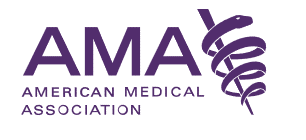 Hi <name>, Thank you for attending our AMA event on campus!If you haven’t already done so, join the AMA for only $68 ($17/year) and you’ll receive a welcome gift of your choice with a four-year membership. Your choices include: First Aid for the USMLE Step 1 2023pre-order: First Aid for the USMLE Step 1 2024for the COMLEXUp to $60 off UWorld USMLE® or COMLEX-USA® QBanks$40 discount on AMBOSS Library 1-year subscription to HeadspaceYou’ll also get access to a wide range of exclusive benefits and opportunities that will support you throughout medical school and beyond.Leadership and training opportunities to help distinguish you as a candidate for residency and resources to find the right MatchFree access to the JAMA Network and research resources to help you navigate the research path and bolster your CVA critical network of others who care about advocacy and health equity—and an opportunity to turn your passions into health policyJoining the AMA only takes a few minutes! Learn more about the benefits of membership and become a member today at ama-assn.org/msop-join.

I hope to see you at another AMA chapter event soon!

Sincerely, 

<outreach leader>*Limit one (1) “welcome” gift per eligible member. Subject to change. While supplies last. “Welcome” gifts are eligible with four-year memberships and select schools with three-year programs.